Lesson 5: Compare DecimalsLet’s compare decimals.Warm-up: True or False: DecimalsDecide if each statement is true or false. Be prepared to explain your reasoning.5.1: Farther and FasterDiego and Jada were competing to see who could throw the frisbee further. Diego threw the frisbee 5.10 meters. Jada threw the frisbee 5.01 meters.Who threw the frisbee further?
Be prepared to explain your thinking.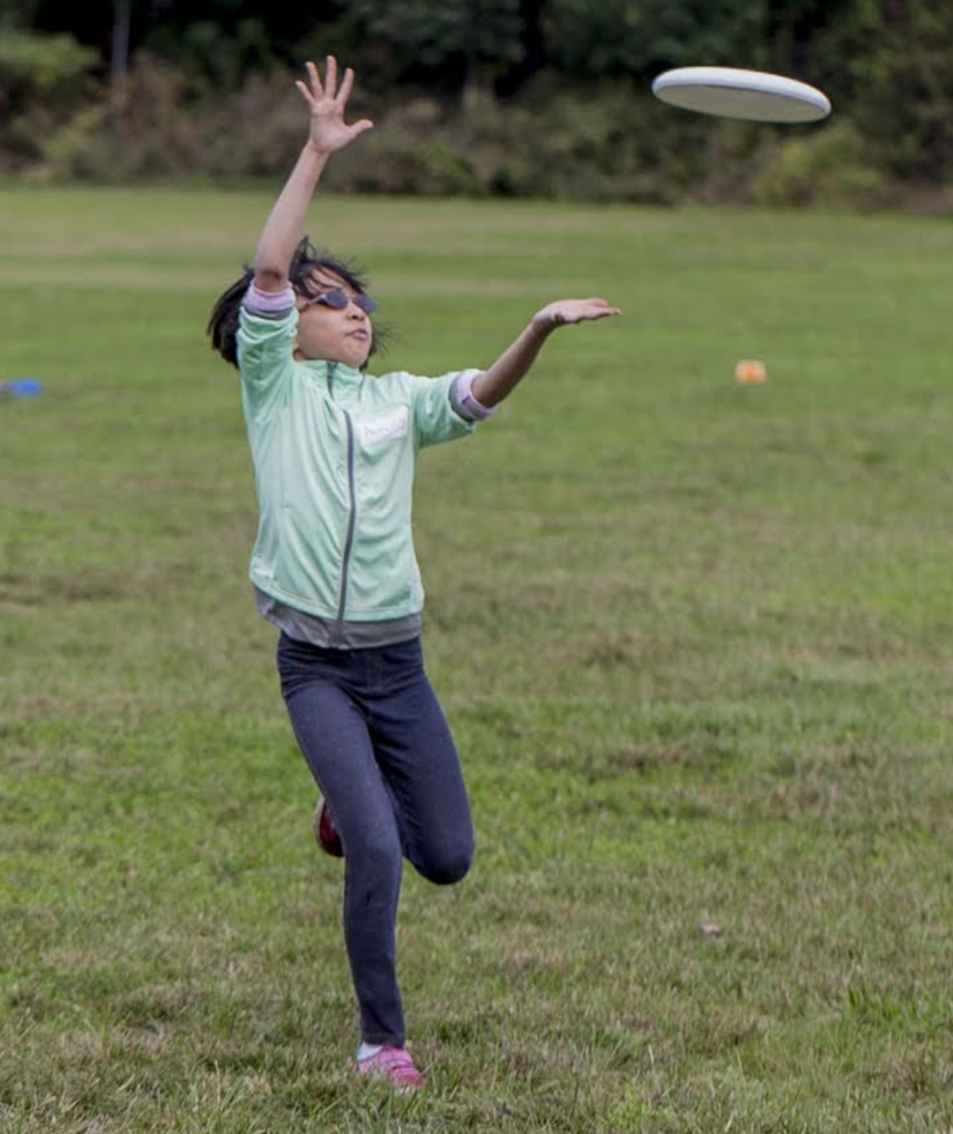 Tyler and Han were competing to see who could swim the length of the pool faster. Tyler swam the length of the pool in 35.15 seconds. Han swam the length of the pool in 35.30 seconds. Who swam the length of the pool faster? Be prepared to explain your thinking.5.2: Farthest Frisbee FlightRecall that Diego threw the frisbee 5.1 meters and Jada threw the frisbee 5.01 meters. For each question, find 2 possible answers.Han threw the frisbee farther than Diego. How far might Han have thrown the frisbee?Tyler threw the frisbee farther than Diego but less than 6 meters. How far might Tyler have thrown the frisbee?Mai threw the frisbee a shorter distance than Jada. How far might Mai have thrown the frisbee?Priya threw the frisbee a shorter distance than Jada, but more than 5 meters. How far might Priya have thrown the frisbee?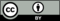 © CC BY 2021 Illustrative Mathematics®